Информация об учёте мнения родителей по вопросам питания, в том числе выражения мнения и пожеланий по предоставляемому питаниюВ школьной столовой МКОУ Тагарская СОШ  оформлен стенд о правилах поведения в столовой, о нормах питания, имеется  ежедневное меню. На стенде имеется тетрадь для жалоб и предложений по организации питания в школьной столовой, в которой учащиеся могут написать свои предложения по улучшению качества питания или свои замечания по организации питания в школе.   В МКОУ Тагарская СОШ было проведено анкетирование с 27 сентября  2021 г среди родителей и детей 1-11 классов, с целью анализа и контроля организации горячего питания детей в школе. Была применена анкета,  предложенная в Методических рекомендациях MP 2.4.0180-20 "Родительский контроль за организацией горячего питания детей в общеобразовательных организациях" (утв. Федеральной службой по надзору в сфере защиты прав потребителей и благополучия человека 18 мая 2020 г.). Проанализировав полученные данные, в прошлом учебном году и данные текущего учебного года, можно сделать вывод, что система организации питания стала лучше; имеются определённые замечания, над которыми ведётся работа. 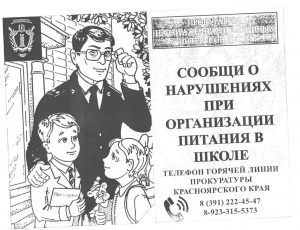 